   ΔΗΜΟΚΡΙΤΕΙΟ ΠΑΝΕΠΙΣΤΗΜΙΟ ΘΡΑΚΗΣ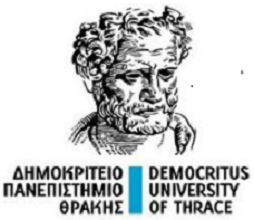    ΒΙΒΛΙΟΘΗΚΗ ΚΑΙ ΚΕΝΤΡΟ ΠΛΗΡΟΦΟΡΗΣΗΣΣΤΟΙΧΕΙΑ ΜΕΤΑΠΤΥΧΙΑΚΗΣ ΕΡΓΑΣΙΑΣ ΕΙΔΙΚΕΥΣΗΣ(παρακαλούμε να συμπληρωθεί με πεζούς χαρακτήρες, εκτός τα κύρια ονόματα)Σχολή : ΠολυτεχνικήΤμήμα :Τομέας (αν υπάρχει): Ονοματεπώνυμο (Ελληνικά):Ονοματεπώνυμο (Αγγλικά):Όνομα Πατρός:Τίτλος εργασίας στην ελληνική: Τίτλος εργασίας στην αγγλική: Τίτλος εργασίας σε άλλη γλώσσα  (προαιρετικά) :Ημερομηνία υποστήριξης μεταπτυχιακής εργασίας: Επιβλέπων Καθηγητής: (ονοματεπώνυμο, βαθμίδα, Τμήμα, Ίδρυμα)Εξεταστική Επιτροπή (ονοματεπώνυμο, βαθμίδα, Τμήμα, Ίδρυμα), Επιβλέπων(ονοματεπώνυμο, βαθμίδα, Τμήμα, Ίδρυμα),(ονοματεπώνυμο, βαθμίδα, Τμήμα, Ίδρυμα)Φορέας Χρηματοδότησης (εάν υπάρχει): π.χ. υποτροφία ΙΚΥ Τίτλος Προγράμματος Μεταπτυχιακών Σπουδών: (όπως αναγράφεται στο ΦΕΚ ίδρυσης):ΠΕΡΙΛΗΨΗ (στα Ελληνικά)ABSTRACT (στα Αγγλικά,)ΠΕΡΙΛΗΨΗ (σε Τρίτη γλώσσα εάν απαιτείται)ΛΕΞΕΙΣ ή ΦΡΑΣΕΙΣ ΚΛΕΙΔΙΑ (στα Ελληνικά) 	1. 	2. 	3. 4.5.ΛΕΞΕΙΣ ή ΦΡΑΣΕΙΣ ΚΛΕΙΔΙΑ (στα Αγγλικά)	1. 	2. 	3. 4.5.ΘΕΜΑΤΙΚΗ ΚΑΤΗΓΟΡΙΑ (Επιστημονικό Πεδίο στα Ελληνικά)1. 	2. 	3.ΘΕΜΑΤΙΚΗ ΚΑΤΗΓΟΡΙΑ (Επιστημονικό Πεδίο στα Αγγλικά)1. 	2. 	3.Υπογραφή συγγραφέα:Υπογραφή Γραμματείας Π.Μ.Σ.: 